เอกสารรายงานผลการดำเนินงานของกิจกรรมที่สอดคล้องกับการเสริมสร้างค่านิยมหลักของคนไทย ๑๒ ประการ ๒.ชื่อกิจกรรมหลัก 	กิจกรรมทำบุญวันพระ***กิจกรรมหลัก หมายถึง กิจกรรมที่โรงเรียนพิจารณาเองว่า เมื่อดำเนินกิจกรรมนี้จะส่งผลต่อการเสริมสร้างค่านิยมหลักของคนไทย ๑๒ ประการ ให้เลือกเฉพาะที่ดีที่สุด ๑- ๒ กิจกรรมเท่านั้น รายงานผลกิจกรรมทั้ง ๒ กิจกรรมไม่เกิน ๒ หน้ากระดาษ แล้วแนบไฟล์ส่งกลับมาในเว็บ	๒.๑  วัตถุประสงค์๑. เพื่อให้นักเรียนมีองค์ความรู้ทางพุทธศาสนา๒. เพื่อให้นักเรียนสามารถถ่ายทอดคุณธรรมสู่ผู้อื่นได้อย่างเป็นรูปธรรม๓. เพื่อให้นักเรียนมีความเอื้ออาทรต่อสังคม๔. เพื่อเป็นการสืบทอดพระพุทธศาสนาโดยสร้างพุทธบริษัทให้เข้มแข็งขึ้น	๒.๒ วิธีการดำเนินงานตารางวิธีการดำเนินงานกิจกรรมทำบุญวันพระ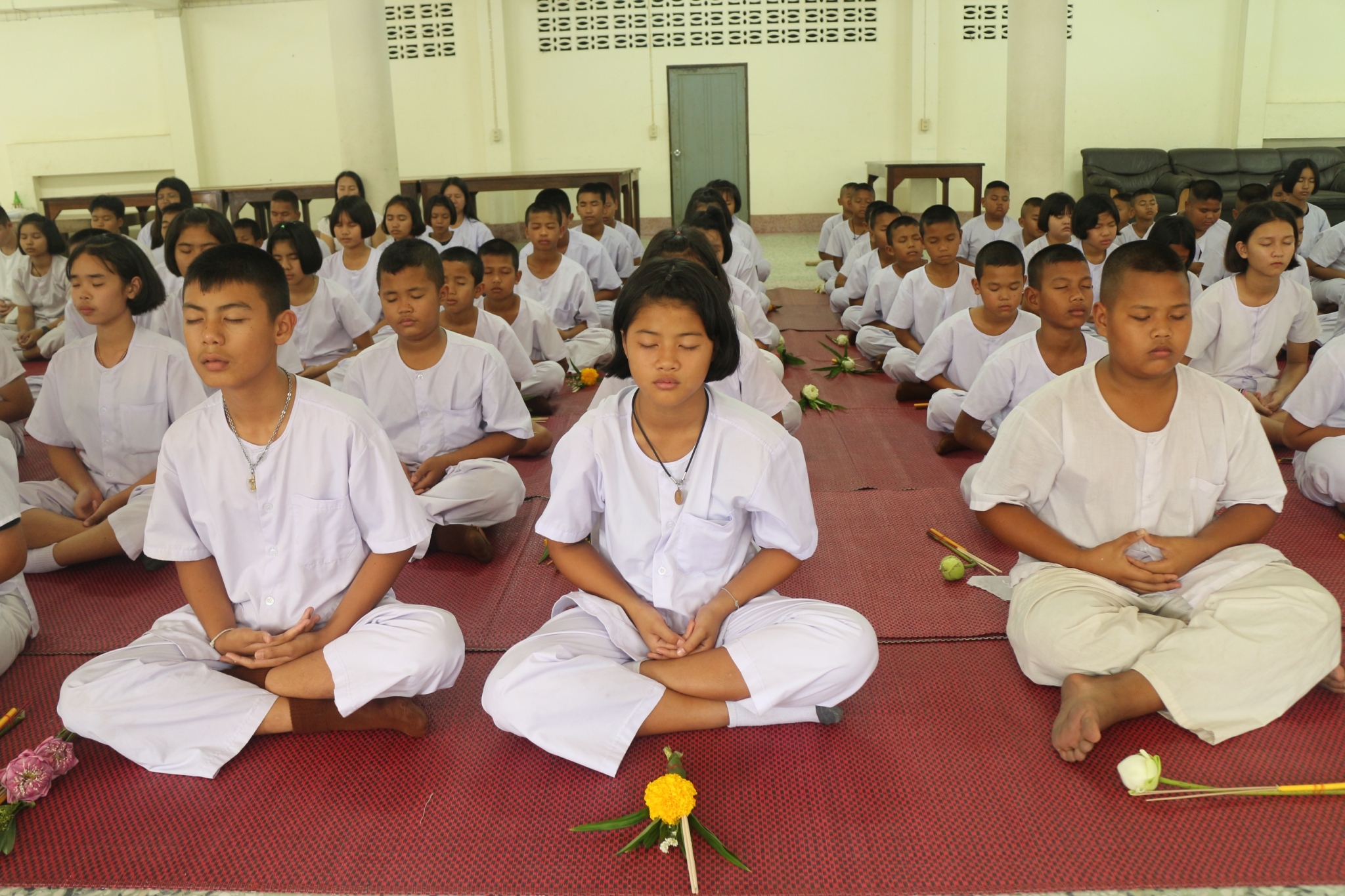 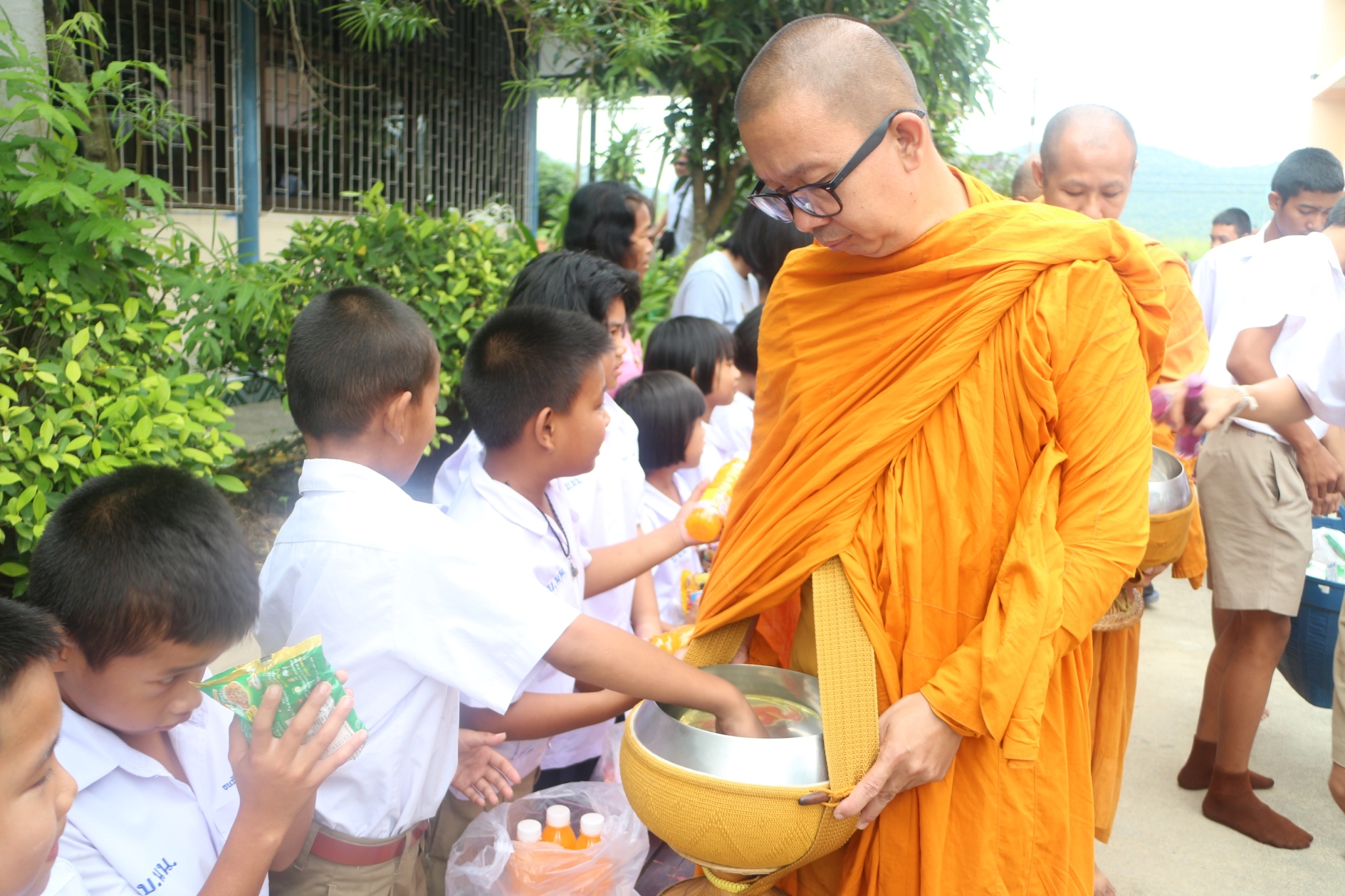 	๒.๓ ผลการดำเนินงาน1. นักเรียนเข้าใจและปฏิบัติตนตามคำสอนในหลักธรรมทางพระพุทธศาสนาได้2. นักเรียนได้รับการพัฒนาสุขภาพจิตที่ดีขึ้น3. นักเรียนตระหนักและร่วมกันธำรงพระพุทธศาสนา4. นักเรียนเป็นผู้นำ และเป็นแบบอย่างในด้านคุณธรรม จริยธรรม ให้กับชุมชน และสังคมได้	กิจกรรมหลักที่ ๒ ดำเนินการสอดคล้อง	 ครบ 	๑๒ ประการ		 ไม่ครบ              ผู้รายงานข้อมูล			                                  		    ผู้รับรองข้อมูล..................................................................			              ..................................................................         (นายพงศ์ศิริ  จีทิพย์)	            	                   		        (นางจันทร์ษา  ชัยวัฒนธีรากร)          ตำแหน่ง  ครูผู้ช่วย					         ตำแหน่ง ผู้อำนวยการโรงเรียนวัดหนองน้ำเขียว          โทร 087-3571361							    โทร 0818639804ที่กิจกรรม๑ขั้นเตรียมการเสนอโครงการ/กิจกรรมเพื่อขออนุมัติจากผู้บริหารประชุมวางแผนการปฏิบัติงานมอบหมายการปฏิบัติงาน๒ขั้นดำเนินการนำนักเรียนเข้าวัดทำบุญในวันพระ และวันสำคัญทางพระพุทธศาสนา๓ขั้นนิเทศติดตามผลผู้บริหารสถานศึกษานิเทศติดตามการดำเนินงานและคอยอำนวยความสะดวกในการดำเนินกิจกรรมของผู้ที่เกี่ยวข้องให้เป็นไปตามภาระงานที่กำหนด๔ขั้นสรุปผลและประเมินผลสรุปประเมินโครงการ/กิจกรรม